г. Петропавловск-Камчатский                                         «   »  апреля 2019 годаВ целях уточнения отдельных положений приказа Агентства по занятости населения и миграционной политике Камчатского края от 19.02.2014 № 29 «Об утверждении порядков по реализации мероприятий государственной программы Камчатского края «Содействие занятости населения Камчатского края», удовлетворения экспертного заключения Управления Министерства юстиции Российской Федерации по Камчатскому краю от 01.04.2019 № 41/02/3/334   ПРИКАЗЫВАЮ:1. Внести в приказ Агентства по занятости населения и миграционной политике Камчатского края от 19.02.2014 № 29 «Об утверждении порядков по реализации мероприятий государственной программы Камчатского края «Содействие занятости населения Камчатского края» следующие изменения:1) в приложении № 1 часть 3 изложить в следующей редакции:«3. Стажировка молодых специалистов, обратившихся в КГКУ ЦЗН, организуется на срок до 6 месяцев на рабочих местах как по основному месту работы, так и по совместительству.»;2) приложение 4 изложить в редакции согласно приложению к настоящему приказу.2. Настоящий приказ вступает в силу через 10 дней после дня его официального опубликования и распространяется на правоотношения, возникшие с 01 января 2019 года.Руководитель Агентства                                                                            Н.Б. НиценкоПриложение к приказу Агентства по занятости населения и миграционной политике Камчатского краяот  .04.2019 № «Приложение № 4 к приказу Агентства по занятости населения и миграционной политике Камчатского края от 19.02.2014 № 29Порядок расходования бюджетных средств на организацию профессионального обучения и дополнительного профессионального образования граждан предпенсионного возраста1. Настоящий Порядок устанавливает правила расходования бюджетных средств на организацию профессионального обучения и дополнительного профессионального образования граждан предпенсионного возраста, ищущих работу и обратившихся в органы государственной службы занятости населения (далее – Порядок).2. Порядок разработан для реализации подпрограммы 9 «Организация профессионального обучения и дополнительного профессионального образования граждан предпенсионного возраста» государственной программы Камчатского края «Содействие занятости населения Камчатского края», утвержденной постановлением Правительства Камчатского края от 11.11.2013 № 490-П (далее – государственная Программа), с целью приобретения или развития имеющихся знаний, компетенций и навыков, обеспечивающих конкурентоспособность и профессиональную мобильность на рынке труда граждан предпенсионного возраста.3. Для целей настоящего Порядка под гражданами предпенсионного возраста понимаются граждане возрастной категории за 5 лет до наступления возраста, дающего право на страховую пенсию по старости, в том числе назначаемую досрочно (далее – граждане предпенсионного возраста). 4. Агентство по занятости населения и миграционной политике Камчатского края (далее – Агентство) является администратором доходов иных межбюджетных трансфертов по коду дохода 829 2 02 45294 02 0000 150.             5. Источником финансового обеспечения организации профессионального обучения и дополнительного профессионального образования граждан предпенсионного возраста являются средства краевого бюджета и иной межбюджетный трансферт, предоставленный Камчатскому краю из федерального бюджета на условиях софинансирования. Предоставление иного межбюджетного трансферта осуществляется в соответствии с Правилами предоставления и распределения иных межбюджетных трансфертов из федерального бюджета бюджетам субъектов Российской Федерации на реализацию мероприятий по организации профессионального обучения и дополнительного профессионального образования лиц предпенсионного возраста в рамках федерального проекта «Старшее поколение» национального проекта «Демография», утвержденными постановлением Правительства Российской Федерации от 15.04.2014 № 298 «Об утверждении государственной программы Российской Федерации «Содействие занятости населения».6. Финансовое обеспечение расходов на реализацию мероприятия по профессиональному обучению и дополнительному профессиональному образованию граждан предпенсионного возраста осуществляется Агентством в соответствии со сводной бюджетной росписью краевого бюджета, кассовым планом исполнения краевого бюджета в пределах бюджетных ассигнований, предусмотренных на указанные цели Агентству в краевом бюджете на текущий финансовый год, в том числе источником финансового обеспечения которых являются иные межбюджетные трансферты из федерального бюджета.7. Агентство предоставляет средства краевого бюджета, в том числе источником финансового обеспечения которого являются иные межбюджетные трансферты из федерального бюджета, краевым государственным казенным учреждениям центрам занятости населения Камчатского края (далее – центры занятости населения) в целях организации профессионального обучения и дополнительного профессионального образования граждан предпенсионного возраста (далее - профессиональное обучение).8. Расходы бюджетных средств на профессиональное обучение и дополнительное профессиональное образование граждан предпенсионного возраста включают: 1) стоимость курса профессионального обучения или дополнительного профессионального образования; 2) выплату стипендии в период обучения.9. Средняя стоимость обучения из расчета на одного обучающегося за курс обучения составляет 34607,41 рублей. Максимальная стоимость обучения одного человека за курс обучения (не более 3 месяцев) составляет 68500,0 рублей.10. Продолжительность обучения определяется конкретной программой обучения. Средний период обучения граждан предпенсионного возраста в рамках реализации мероприятия государственной Программы не должен превышать 3 месяцев.11. Организация профессионального обучения граждан предпенсионного возраста осуществляется центром занятости населения при личном обращении в центр занятости населения гражданина предпенсионного возраста, зарегистрированного в центре занятости населения в целях поиска подходящей работы, с заявлением о направлении на профессиональное обучение и предъявлении им следующих документов:1) паспорта или документа, его заменяющего;2) трудовой книжки или копии трудовой книжки, заверенной в установленном действующим законодательством порядке;3) страхового свидетельства обязательного пенсионного страхования, содержащего номер индивидуального лицевого счета (далее - СНИЛС). В случае непредставления гражданином предпенсионного возраста СНИЛС, центр занятости населения запрашивает его в порядке межведомственного информационного взаимодействия;4) документа об образовании и (или) квалификации и приложения к нему (при наличии).12. В целях организации профессионального обучения с учетом индивидуальных особенностей, гражданин предпенсионного возраста, которому установлена инвалидность, вправе предъявить индивидуальную программу реабилитации или абилитации инвалида, выданную в установленном порядке и содержащую заключение о рекомендуемом характере и условиях труда.13. Центр занятости населения, с целью уточнения принадлежности гражданина к категории граждан предпенсионного возраста, запрашивает в порядке межведомственного информационного взаимодействия справку (сведения) из органа Пенсионного фонда Российской Федерации, подтверждающую принадлежность гражданина, обратившегося в целях организации профессионального обучения, к категории граждан предпенсионного возраста.14. Центр занятости населения организует профессиональное обучение граждан предпенсионного возраста путем направления гражданина предпенсионного возраста на профессиональное обучение по итогам подбора центром занятости населения для указанной категории граждан образовательной организации и программы обучения. Обучение лиц предпенсионного возраста должно быть завершено до наступления возраста, дающего право на страховую пенсию по старости, в том числе назначаемую досрочно.15. Центр занятости населения заключает с гражданином из числа граждан предпенсионного возраста, зарегистрированным в центре занятости населения в целях поиска подходящей работы, договор об организации профессионального обучения и выдает направление в образовательную организацию. В рамках реализации государственной Программы повторное обучение лиц предпенсионного возраста не допускается.16. Гражданам предпенсионного возраста, из числа незанятых граждан, в период профессионального обучения ежемесячно выплачивается стипендия за дни фактического обучения, в размере величины минимального размера оплаты труда, установленного Федеральным законом от 19.06.2000 № 82-ФЗ «О минимальном размере оплаты труда», увеличенного на районный коэффициент (1,6).Решение о выплате (отказе в выплате) стипендии принимается центром занятости населения. 17. Документами, необходимыми для принятия решения о выплате стипендии гражданам предпенсионного возраста из числа незанятых граждан в период профессионального обучения, являются: 1) заверенная в установленном порядке копия приказа образовательной организации о зачислении гражданина предпенсионного возраста на профессиональное обучение (или выписка из приказа);2) справка образовательной организации о посещении занятий гражданином предпенсионного возраста, проходящим профессиональное обучение;3) справка образовательной организации об успеваемости гражданина предпенсионного возраста, проходящего профессиональное обучение.Документы, указанные в пунктах 1-3 настоящей части, являются документами образовательной организации, осуществляющей профессиональное обучение граждан предпенсионного возраста, и предоставляются указанной образовательной организацией в центр занятости населения в порядке, предусмотренном государственным контрактом (договором) на оказание образовательной услуги.18. Выплата стипендии производится непосредственно гражданину предпенсионного возраста путем перечисления ее на лицевой (банковский) счет, открытый в кредитной организации, указанный в заявлении о назначении стипендии, в течение десяти рабочих дней со дня предоставления документов, указанных в части 17 Порядка.19. Основанием для принятия решения об отказе в выплате стипендии гражданину предпенсионного возраста, проходящему профессиональное обучение, является непредоставление документов, предусмотренных частью 17 Порядка.20. Основанием для принятия решения о прекращении выплаты стипендии гражданину предпенсионного возраста, проходящему профессиональное обучение, является:1) истечение периода обучения;2) прекращение профессионального обучения без уважительной причины;3) нерегулярное посещение занятий;4) смерть в период прохождения профессионального обучения. Выплата причитающейся гражданину предпенсионного возраста суммы стипендии, недополученной в связи с его смертью, осуществляется в соответствии с гражданским законодательством.21. Решение об отказе в выплате стипендии или прекращении выплаты стипендии гражданину предпенсионного возраста принимается центром занятости населения в течение трех рабочих дней со дня установления оснований, указанных в частях 19-20 Порядка.22. Уведомление о решении, принятом в соответствии с частями 19-20 Порядка, направляется гражданину предпенсионного возраста, направленному центром занятости населения на профессиональное обучение, в течение 3 рабочих дней со дня его принятия, способом, указанным в заявлении о направлении на профессиональное обучение, по форме установленной Агентством.23. Назначение и выплата стипендии осуществляется ежемесячно на основании документов, указанных в части 17 Порядка.24. Гражданин предпенсионного возраста возвращает центру занятости населения средства, перечисленные образовательной организации за оказанную гражданину предпенсионного возраста образовательную услугу, а также средства, перечисленные гражданину в виде стипендии  в случае:1) невыполнения условий, установленных договором об организации обучения;2) прекращения гражданином предпенсионного возраста обучения без уважительных причин;3) назначения гражданину в период профессионального обучения страховой пенсии.25. В случае установления основания, предусмотренного частью 24 Порядка, центр занятости населения в течение трех рабочих дней со дня установления указанного основания, направляет в адрес образовательной организации предложение о предоставлении акта сверки расчетов за оказанную образовательную услугу для принятия решения об оплате фактически понесенных образовательной организацией расходов и, после получения указанного документа, производит оплату образовательной услуги. В течение 7 рабочих дней с даты осуществления оплаты за образовательную услугу, центр занятости населения направляет гражданину предпенсионного возраста требование о возврате средств, перечисленных образовательной организации за оказанную гражданину предпенсионного возраста образовательную услугу, а также средств, перечисленных гражданину в виде стипендии (далее - средства, затраченные на его профессиональное обучение).26. Гражданин предпенсионного возраста возвращает центру занятости населения средства, указанные в части 24, 25 Порядка, в  течение 30 календарных дней с даты получения требования центра занятости населения о возврате средств, затраченных на его профессиональное обучение.26. Контроль за целевым использованием субсидии осуществляется в соответствии с законодательством Российской Федерации и законодательством Камчатского края.                                                                                                                             ».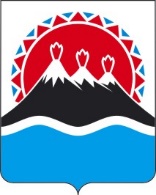 АГЕНТСТВО ПО ЗАНЯТОСТИ НАСЕЛЕНИЯИ МИГРАЦИОННОЙ ПОЛИТИКЕ КАМЧАТСКОГО КРАЯПРИКАЗ № О внесении изменений в приложения 1, 4 к приказу Агентства по занятости населения и миграционной политике Камчатского края от 19.02.2014 № 29 «Об утверждении порядков по реализации мероприятий государственной программы Камчатского края «Содействие занятости населения Камчатского края» 